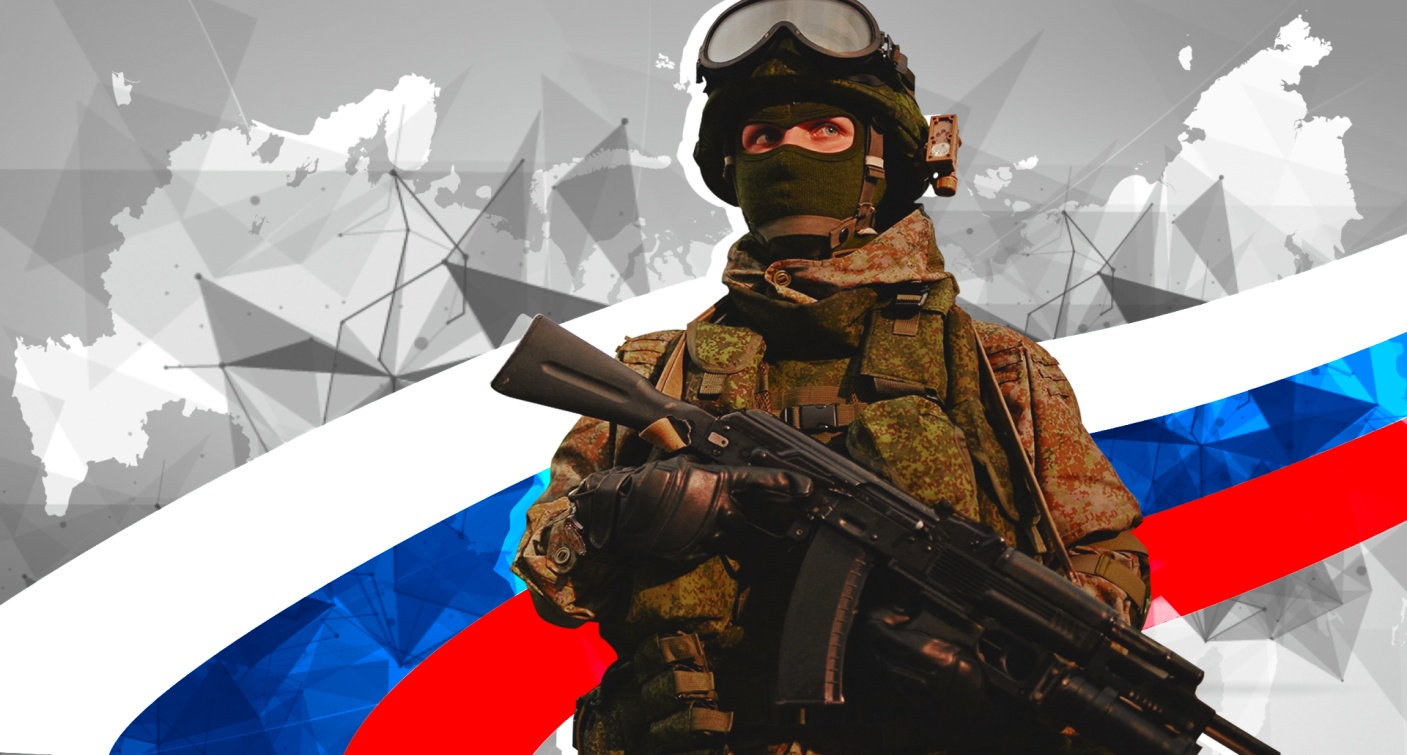 #ZAПОБЕДУРОССИИ#ZAОСВОБОЖДЕНИЕОТВРАГОВ#ZAОТВАГУМБУ ««Физкультурно-спортивный центр» поддерживает наших ребят, выполняющих сейчас свой военный долг. Мы верим в вас и восхищаемся вашим мужеством! Защищайте своих близких! Снежинск с вами!